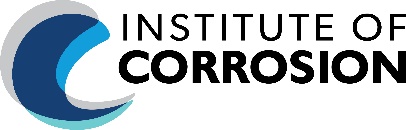 CODE OF PROFESSIONAL CONDUCT
1.0	DEFINITIONS1.1	All words and meanings used herein shall have the same meanings as are assigned to them in the Memorandum of Association, the Articles of Association and the Bye-Laws of the .	In addition the following shall apply:1.2	Improper Conduct shall mean any breach of the Bye-Laws of this Code of Professional Conduct or any other act or conduct which may be deemed pursuant to Clause 2.0 of this Code to be unbecoming of a member.1.3	Profession shall mean the vocation or calling of corrosion scientist, technologist, engineer or practitioner.1.4	Complainant shall mean the person(s) bringing a formal complaint of improper conduct against a member.1.5	Respondent shall mean the person who is the subject of a formal complaint brought under this Code of Professional Conduct.2.0	CODE OF PROFESSIONAL CONDUCT2.1	All members, corporate, individual and sustaining shall uphold the dignity and good standing of the Institute and the Profession and observe the highest standards of ethical behaviour and follow local laws.2.2	All members shall use their best endeavours to recognise the Institute and to take cognisance of its Code of Professional Conduct in all matters touching or concerning the practice of the Profession.2.3	In the performance of any activity touching or concerning the Profession all members shall have an obligation to:exercise such standards of skill, care and diligence and with proper regard for professional standards as befitting a member of the Profession;ensure that the practice of their Profession does not expose any person to risk to health, safety or welfare, or property to damage or destruction or damage to the environment;act in accordance with the principles of sustainability, and prevent avoidable adverse impact on the environment and society.maintain their competence and refuse to accept professional obligations in any area of expertise in which they are not competent;accept responsibility for work carried out under their supervisionTreat all persons fairly and with respect.Encourage others to advance their learning and competence.seek advice from the Institute in matters of potential or actual conflict relating to professional conduct.(See Appendix B)Observe the proper duties of confidentiality owed to appropriate parties.Reject all forms of corrupt behaviour and make every effort to ensure others do likewise.Assess and manage risks and communicate these to others as appropriate.Assess relevant liability and hold professional liability insurance (PPI) if appropriateprotest formally to any party giving any direction or instruction which in their belief inhibits or adversely affects the exercise of their professional judgement or which effectively requires them to breach clause 2.3(b) above;make known to the appropriate person or authority any discounting, rejection, overruling or neglect of their professional judgement which comes to their notice and which they believe will result in a potential, or has resulted in an actual danger to persons or property or any conviction of criminal offence or bankruptcy leading to disqualification as a Company Director.2.4	No member shall directly or indirectly seek to injure the professional reputation of another member.2.5	No member shall advertise, or permit others to advertise on his behalf, in a manner which may be considered by the PCC (as hereinafter defined) as harmful to the dignity or good standing of the Institute or Profession.2.6	All members actively practising the Profession shall have an obligation to keep up to date with developments with continuing professional development in their particular area of expertise and conform to their professional ethics.2.7	Whistleblowing ‘Whistleblowing’ may be defined as “publicly raising concerns about misconduct within an organisation where internal reporting systems do not exist or are ineffective”. For members whose professional lives revolve around the management of risk, ‘risk’ is better interpreted to mean ‘inadequate quantification and management of risk’. A concern may include something which you may not be directly involved in, but become aware of in the course of your work.Members shall take positive action when they encounter a material and unmanaged risk, danger, malpractice or wrongdoing which materially affects others, subject to compliance with the laws of the country in which they operate including notify the Institute of any significant breach of the Rules for Professional Conduct by another member and should seriously consider reporting another professional with whom they may be professionally connected, to their professional body if they appear to be breaching the general principles of ethical practice and who is likely to bring the profession into disrepute.take all appropriate measures to assess and limit risk in all aspects of their work for others to whom they owe a duty of care. not undertake, condone or authorise any work that contravenes the legislation or regulations applicable in the country in which they are working, even by an act of omission3.    ENFORCEMENT OF THE CODE3.1	The Council shall establish a standing committee to be known as the Professional Conduct Committee (hereinafter called 'the PCC') to carry out the following functions when requested by the President or Executive:to investigate all formal complaints of improper conduct against any member, and advise Council of its findings;to investigate any matters which, in its sole discretion, it deems to touch or concern the dignity and good standing of the Institute and advise the Council of its findings;to act as an advisory body from whom members may seek guidance in any matter of potential or actual conflict between their personal, commercial or their employer's interest and their professional conduct.(See Appendix B)3.2	The PCC shall address all the above matters in an expeditious manner within the time limits hereinafter stated, which may be varied by agreement between the PCC and the parties.Although appointed by, and answerable to the Council, the PCC shall be an independent Committee not subject to any direction or instruction from the Council.If criminal or legal actions are pending then procedures must be held in abeyance.All matters will be treated in strict confidence.For full details see Members area